Сумська міська радаVIІІ СКЛИКАННЯ XI СЕСІЯРІШЕННЯвід 29 вересня 2021 року № 1890-МРм. СумиРозглянувши звернення громадянина (вхід. № 765410 від 03.03.2021 управління «ЦНАП у м. Суми»), надані документи, відповідно до статей 12,  частини сьомої статті 118 Земельного кодексу України, статті 50 Закону України «Про землеустрій», частини третьої статті 15 Закону України «Про доступ до публічної інформації», враховуючи протокол засідання постійної комісії з питань архітектури, містобудування, регулювання земельних відносин, природокористування та екології Сумської міської ради від 03.08.2021 № 29, керуючись пунктом 34 частини першої статті 26 Закону України «Про місцеве самоврядування в Україні», Сумська міська рада ВИРІШИЛА:Відмовити Дахну Олександру Сергійовичу  в наданні дозволу на розроблення проекту землеустрою щодо відведення земельної ділянки у власність за адресою: м. Суми, біля земельної ділянки з кадастровим номером 5910136600:17:031:0006, орієнтовною площею 0,1000 га для будівництва і обслуговування житлового будинку, господарських будівель і споруд у зв’язку з невідповідністю місця розташування об’єкту вимогам нормативно-правових акитів та містобудівній документації, а саме:відповідно до Плану зонування території міста Суми, затвердженого рішенням Сумської міської ради від 06.03.2013 № 2180-МР, земельна ділянка потрапляє в проектну зону змішаної багатоквартирної житлової та громадської забудови Ж-3, де розміщення садибної житлової забудови не передбачено; проходженням через земельну ділянку коридору для інженерних комунікацій: технічного водопроводу d=700, каналізаційного колектору d=1200 та теплової мережі 2d-400, які мають нормативні охоронні зони, що обмежують можливість розміщення на ділянці відповідно до державних будівельних норм капітальних об’єктів та мають бути доступні для проведення у разі потреби ремонтно-експлуатаційних заходів.Секретар Сумської міської ради                                                      Олег РЄЗНІКВиконавець: Клименко Юрій 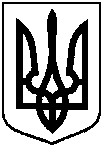 Про відмову Дахну Олександру Сергійовичу в наданні дозволу на розроблення проекту землеустрою щодо відведення земельної ділянки у власність за адресою: м. Суми,                                       біля земельної ділянки з кадастровим номером 5910136600:17:031:0006, орієнтовною площею 0,1000 га